Голубівська загальноосвітня школа І – ІІІ ступенів Новомосковської районної ради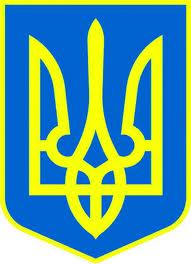 вул. Леніна, 17, с. Голубівка Новомосковського району, Дніпропетровської області,  51230,тел. 51230, тел. (05693) 53 193 Е – mail: sndgolubovka @ ukr. netФормування творчих здібностей учнів за умов профільного навчанняУчитель світової літератури Данілко Т. О.с. ГолубівкаДіти тим талановитіші та розумніші, чим більше можливостей бути талановитими й розумними ми їм надамо О. ГрединароваТворча особистість - це цілісна людська індивідуальність, яка виявляє розвинені творчі здібності, творчу мотивацію, творчі вміння, що забезпечують їй здатність породжувати якісно нові матеріали, технології та духовні цінності, що в більшій чи меншій мірі змінюють на краще життя людини. Школа для того й існує, щоби допомогти дитині, підліткові розвинути в собі здібності до самореалізації, не тільки навчити, а й створити умови, щоби дитина була готова до цієї складної та самостійної роботи.Освітня система школи має багаторічні традиції, реалізує творчі підходи до роботи з обдарованими та здібними учнями. Мережа класів 5-9 із зовнішньою диференціацією,  у школі ІІІ ступеня класи суспільно-гуманітарного, математичного профілів. Варіативна складова робочого навчального плану школи спрямована на організацію індивідуальних і додаткових занять із окремих предметів і введення додаткових курсів На часі постала проблема подолання роз'єднаності роботи з талановитими й обдарованими учнями, формування єдиного змістовно-діяльнісного простору для реалізації міської програми «Обдарована дитина», на створення відповідного розвивального, творчого освітнього середовища, яке сприяє розвитку природних здібностей кожного учня.Мета та завданняОб'єднати зусилля учасників навчально-виховного процесу, позашкільних закладів, громадськості у створенні оптимальних умов для розвиту та творчої реалізації обдарованих дітей і молоді, ефективне використання вчительських ресурсів. Визначення комплексу психолого-педагогічних, організаційних, правових, економічних і науково-практичних заходів із розробки та впровадження ефективних засобів і технологій пошуку, навчання, виховання та самовдосконалення обдарованих дітей і молоді, створення умов для творчого розвитку особистості, системи профільного навчання. Створення умов для варіативної та особистісної спрямованості навчально-виховного процессу.На досягнення мети спрямовані завдання:створення системи цілеспрямованого виявлення обдарованих дітей на діагностичній основі;формування у школі класів із поглибленим вивченням предметів і профільного навчання;підготовка педагогічних працівників школи до роботи з обдарованою учнівською молоддю, переорієнтація на розвиток якостей творчої особистості в учнів;забезпечення якісних змін у змісті освіти, модернізація навчально-виховного процесу таким чином, щоби він відповідав меті розвитку дитячої обдарованостістворення системи стимулювання інтелектуально та творчо обдарованої молоді, педагогічних працівників;створення умов, за яких спостерігається зростання особистості вчителя, з'являються мотиви до самовизначення, самоактуалізації, самореалізації.Особливості програмиПрограма «Талант + творчість» спрямована на формування творчого середовища, де формується нова людина, не як субстракт існуючого суспільства, а як творча особистість, розкриття обдарувань якої збагатить суспільство, забезпечить прогресивний розвиток країни, світу, людства. Особливістю програми є те, що вона має створити загальне «поле діяльності», яке сприяє розвитку творчих здібностей учнів, учителів, батьків. Упровадження програми передбачає тісну співпрацю всіх учасників навчально-виховного процесу, науково-методичних установ та організацій, громадськості, побудову навчально-виховного процесу на науковій основі.Для реалізації програми необхідною умовою є поєднання традицій з інноваційними процесами, оновлення змісту та форм організації навчально-виховної діяльності, постійне підвищення кваліфікації педагогічних працівників, удосконалення їх творчого потенціалу. Для реалізації програми також необхідна чітка організація діяльності всього колективу, упровадження інформаційних технологій, залучення альтернативних джерел фінансування. Упровадження програми не виключає реалізацію інших програм і проектів, може синтезуватися та інтегруватися з ними.Принципи та передумови впровадження програмиПослідовність у діях адміністрації, педагогів, психологічної служби школи, вищих навчальних закладів, із якими укладено угоди про співпрацю.Системність у роботі із творчо обдарованою молоддю.Природовідповідність - урахуваннявікових,індивідуальних особливостей дитини.Об'єктивність і науковість інформації, що використовується.Єдність поваги та вимогливості до особистості учня.Саморозвиток особистості. Формування навичок самостійного оволодіння навчальною інформацією.Свобода вибору особистості.Концентрація зусиль на дитині, яка вчиться, а не на учневі, який має відповідати програмним вимогам.Неперервність розвитку професійного рівня вчителів, які працюють з обдарованими учнями.Форми та методи роботиЗалучати обдарованих дітей до безперервного процесу самовдосконалення через збільшення операційного поля учнів, системне використання різних видів урочної та позаурочної діяльності, а саме:гуртки;спортивні секції;предметні клуби;інтелектуальні ігри;предметні олімпіади;наукова робота в МАН;дослідницька робота;використання альтернативних програм;конкурси;турніри;виховні години;нестандартні уроки;конференції;спостереження;консультації;діагностика;освітні проекти;творчі звіти;фестивалі;зустрічі з цікавими людьми;робота спеціалізованих класів;розробка навчальних програм;предметні тижні;КВК;лекції;доповіді;факультативи;спецкурси;екскурсії;походиУчасники програмиРеалізація програми передбачає консолідацію зусиль усього педагогічного колективу, батьків, наукових установ, позашкільних закладів.Учасниками програми є:адміністрація школи;учителі, класні керівники;учні;психолог;батьки;члени спортивних секцій;громадськість;центри творчості;заклади культури та мистецтва;будинки творчості;музичні школи;підліткові клуби;науково-дослідні установи;ВНЗ.Очікуваний результатОрганізувати навчально-виховний процес, використовуючи різноманітні методи навчання, надати допомогу обдарованим учням, ураховуючи рівень інтелектуального та соціального розвитку дитини. Акцентувати увагу на використанні творчих методів навчання, спрямувати їх на:можливості, що раніше були не визначені або не використані;повагу до бажання дітей самостійно працювати;надання дитині свободи вибору;індивідуалізацію навчання залежно від особливостей учня;створення умов для конкретного втілення творчої ідеї;заохочення до роботи над проектами-пропозиціями самих учнів;повагу до потенційних можливостей учнів;створити творче середовище, яке сприяє розвитку природних можливостей кожного учня.